Observe com atenção o school timetable. Nele temos os dias da semana, o nome dos alunos, e os desenhos que representam as School Subjects em cada dia.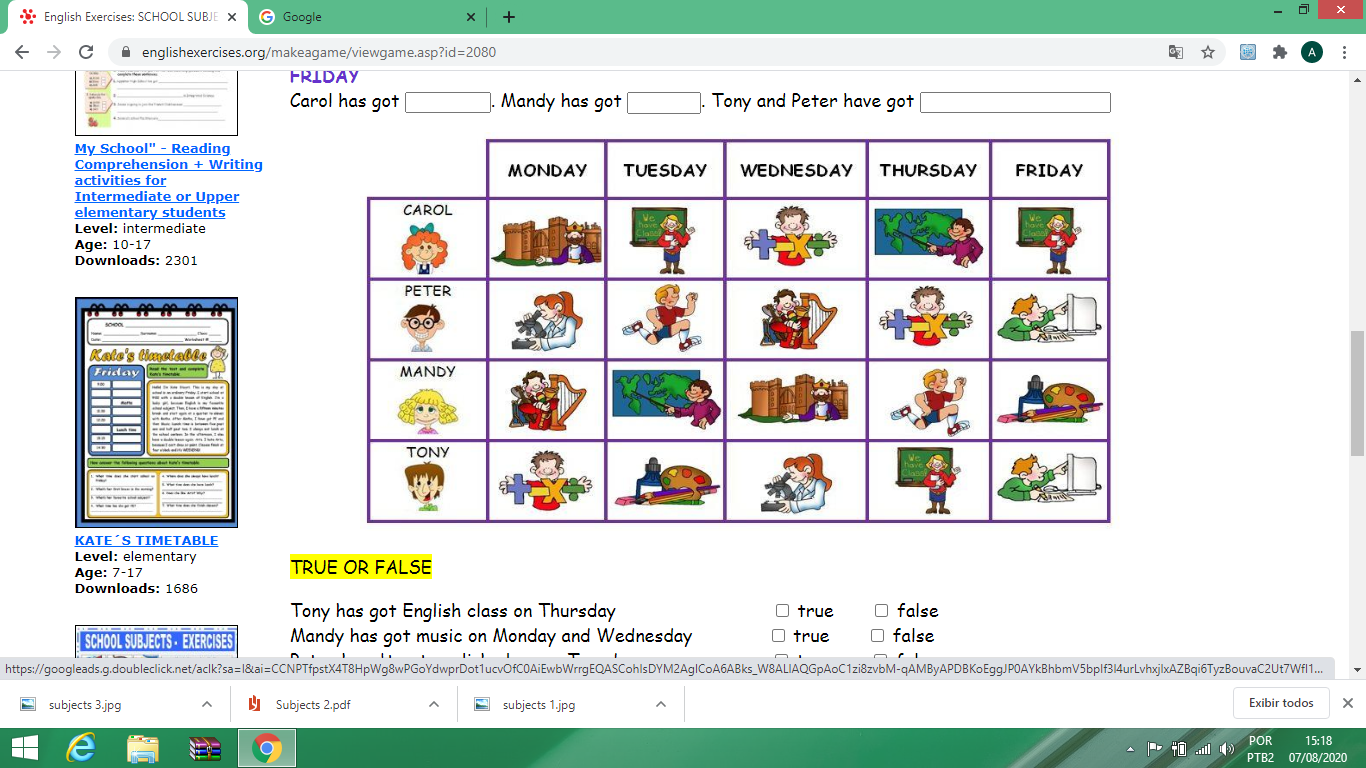 Agora, responda qual é o dia favorito de cada aluno de acordo com a School Subject que ele mais gosta.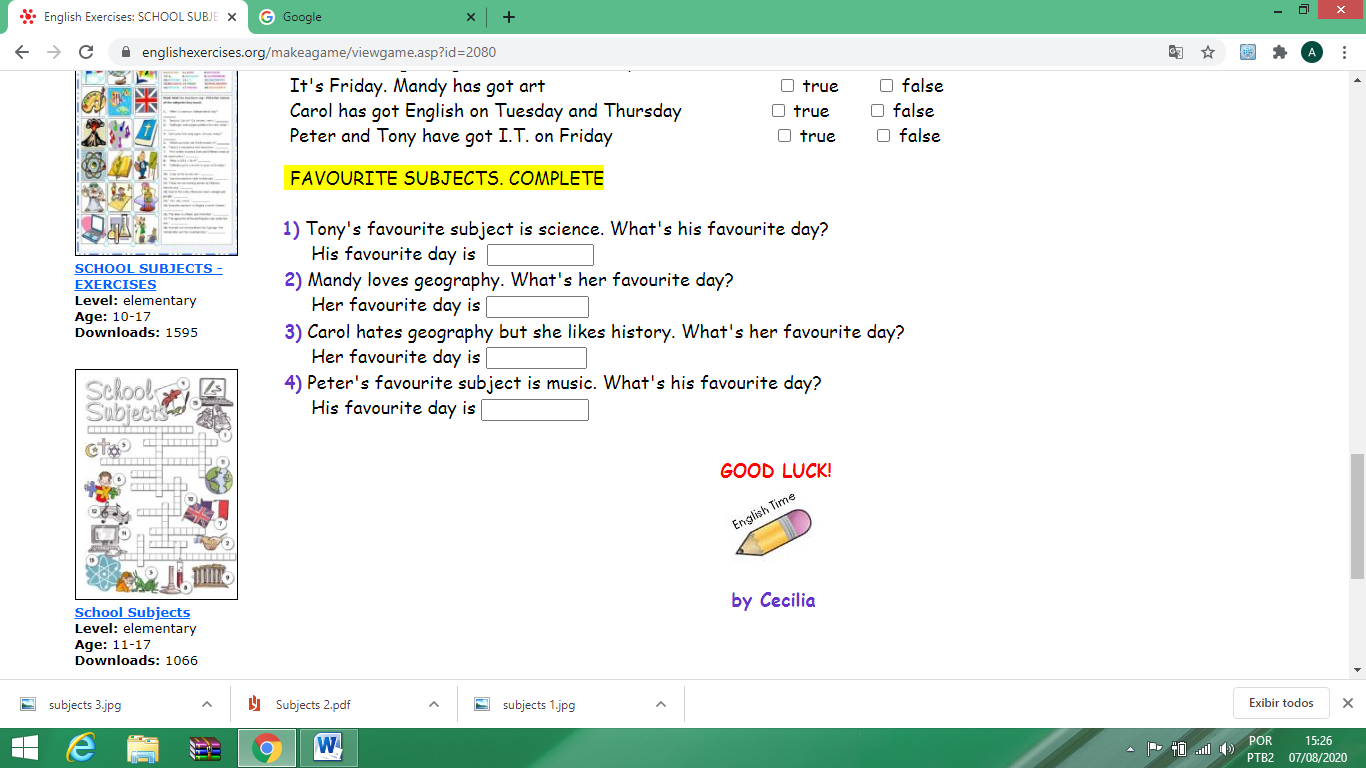 